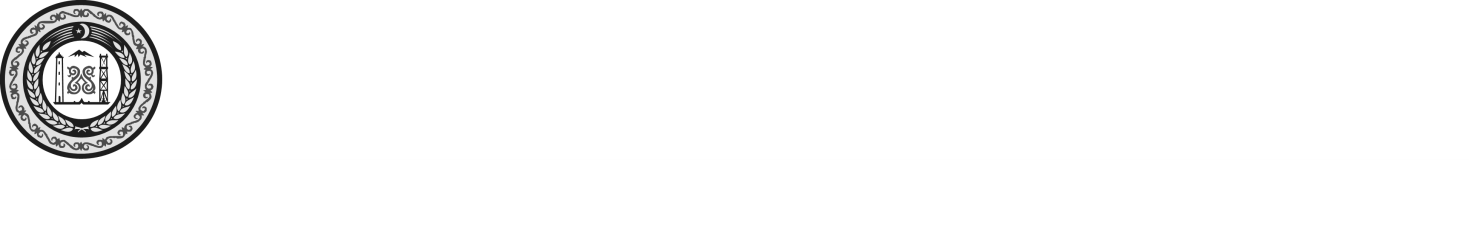 АДМИНИСТРАЦИЯ ШАЛИНСКОГО МУНИЦИПАЛЬНОГО РАЙОНА ЧЕЧЕНСКОЙ РЕСПУБЛИКИ(АДМИНИСТРАЦИЯ ШАЛИНСКОГО МУНИЦИПАЛЬНОГО РАЙОНА)НОХЧИЙН РЕСПУБЛИКАНШЕЛАН МУНИЦИПАЛЬНИ КIОШТАН АДМИНИСТРАЦИ(ШЕЛАН МУНИЦИПАЛЬНИ КIОШТАН АДМИНИСТРАЦИ)ПОСТАНОВЛЕНИЕг. ШалиО внесении изменений в постановление главы администрации Шалинского муниципального района от 31.01.2019 г. №08.1-п«О закреплении населенных пунктов района за образовательными организациями Шалинского муниципального района, реализующими программы начального общего, основного общего и среднего общего образования, на 2018-2019 учебный год»В соответствии с Федеральным законом от 06.10.2003 № 131-ФЗ «Об общих принципах организации местного самоуправления в Российской Федерации», пунктом 6 части 1 статьи 9 и частей 2, 3 статьи 67 Федерального закона от 29 декабря 2012 № 273-ФЗ «Об образовании в Российской Федерации», приказом Министерства образования и науки от 22.01.2014 №32 «Об утверждении порядка приема на обучение по образовательным программам начального общего, основного общего и среднего общего образования», в целях перераспределения участков школ между МБОУ СОШ №1 и №3 с.Автуры для ликвидации трехсменного обучения в МБОУ СОШ №3 с.Автуры, администрация Шалинского муниципального районаП О С Т А Н О В Л Я Е Т:1. Закрепить населенные пункты поселения за образовательными организациями среднего общего образования Автуринского сельского поселения  (приложение).2. Довести до сведения муниципальных образовательных организаций, реализующих программы среднего общего образования, настоящее постановление.  3. Контроль исполнения настоящего постановления возложить на начальника МУ «Управление образования Шалинского муниципального района» А.А. Мусостова.      4. Настоящее постановление вступает в силу со дня его подписания.Глава администрации Шалинского муниципального района                                    Т-А.В. ИбрагимовПроект вносит:Начальник МУ «Управление образованияШалинского муниципального района»                                        А.А. МусостовПроект визирует:                                                                              Первый заместитель главы администрации Шалинского муниципального района                                           Л-А.М. Адуев        Согласовано: помощник – юрисконсульт		  Д.И. Усманов№